«Бабушки и внуки».1 октября 2015 года в Центре «Светлячок»  состоялся праздник, посвящённый Дню пожилого человека. С самого утра в группах ощущалось волнение. Ещё бы! Ведь к нам собирались прийти наши уважаемые педагоги-ветераны те, кто посвятил работе с детьми всю трудовую деятельность.  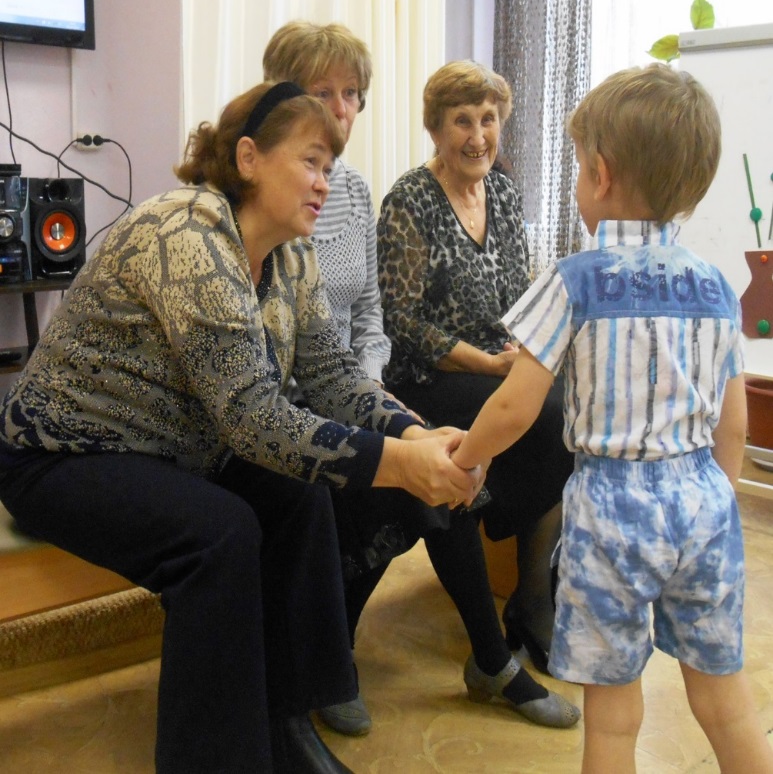 На праздничной встрече «Бабушки и внуки» наши ветераны сразу и с удовольствием  взяли на себя роль любящих бабушек.   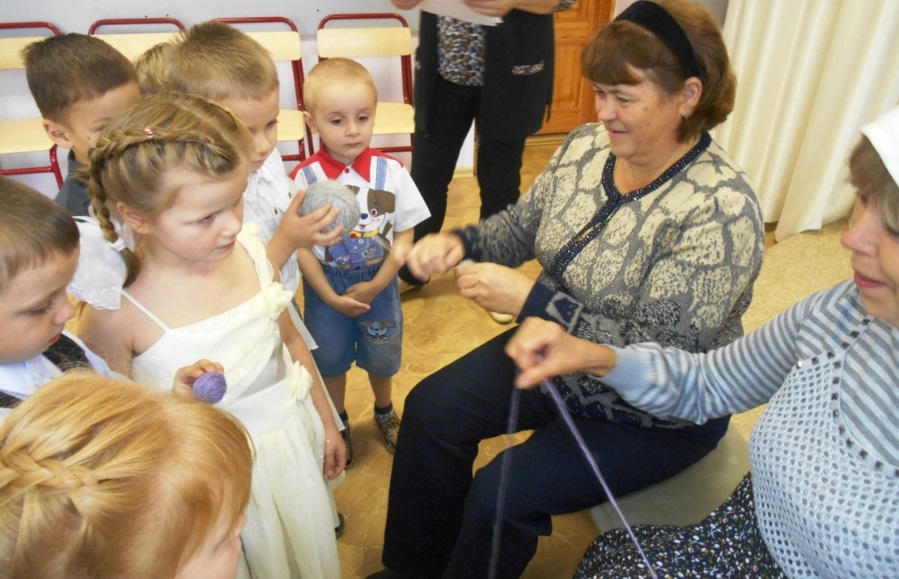 С первых минут праздника нарядные малыши  доверчиво посмотрели им  в глаза, и  наши «бабули»  сразу помолодели на несколько десятков лет. 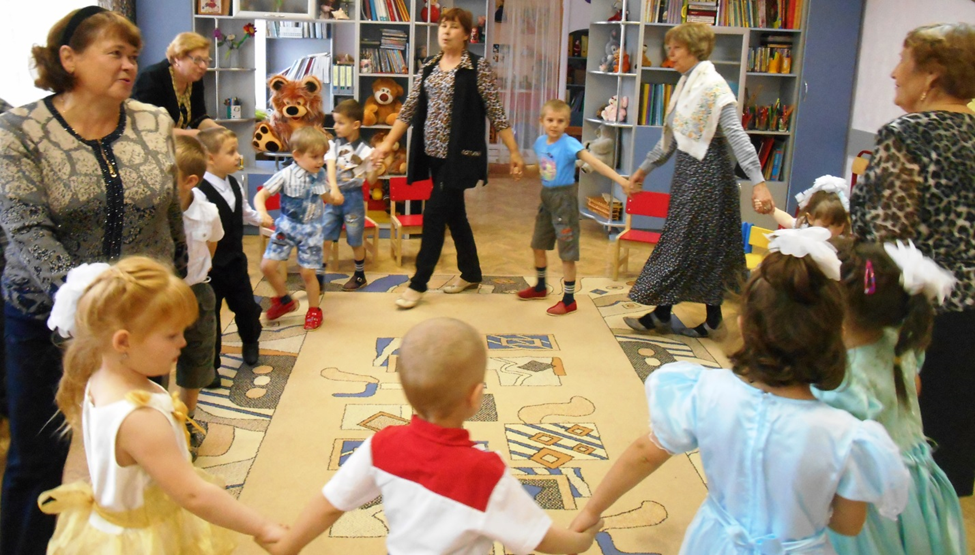 Вместе с детьми они танцевали, веселились, играли, перематывали клубочки ниток, составляли  праздничные букеты.В исполнении старейшего воспитателя  Центра Беляевой Тамары Ивановны, мальчишки и девчонки заворожённо слушали сказку.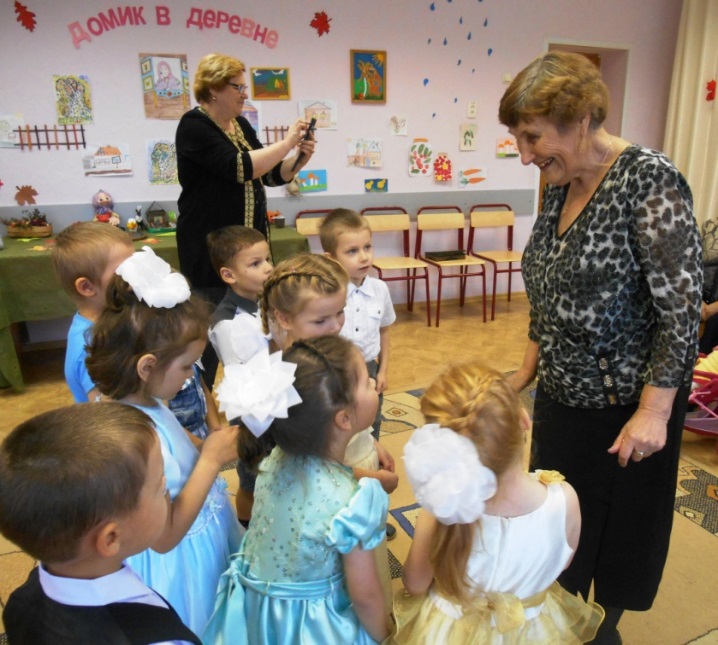 Сюрпризом для всех стал праздничный пирог с яблоками, который с любовью  испекли повара. Его хватило на всех, но на всякий случай, бойкий Влад, глядя, как аппетитно «уплетают» его дети, громко сказал: «Бабушкам-то оставьте!» - и всем сразу стало ещё веселее.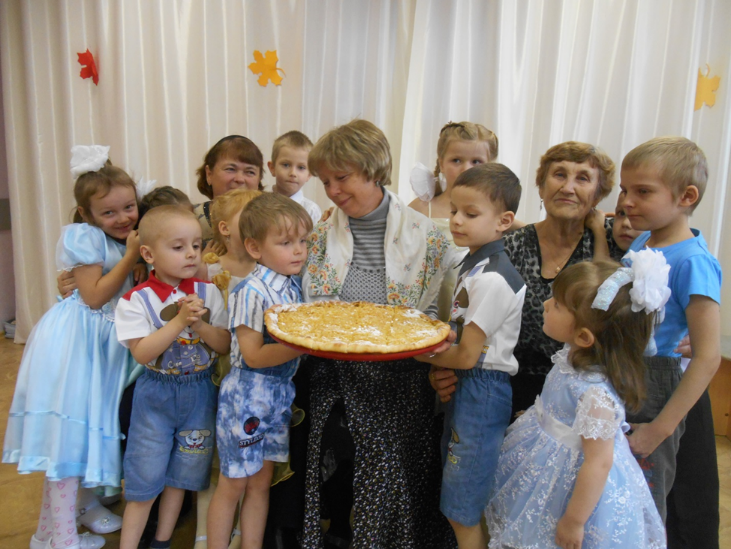 Участвуя в мероприятии, ветераны Центра  «Светлячок» Смирнова Ада Анатольевна, Ермакова Татьяна Николаевна и Беляева Тамара Ивановна с умилением любовались  детьми, а коллеги, поздравив с праздником, отметили, что не смотря на возраст, наши педагоги-ветераны не утратили своих профессиональных качеств. 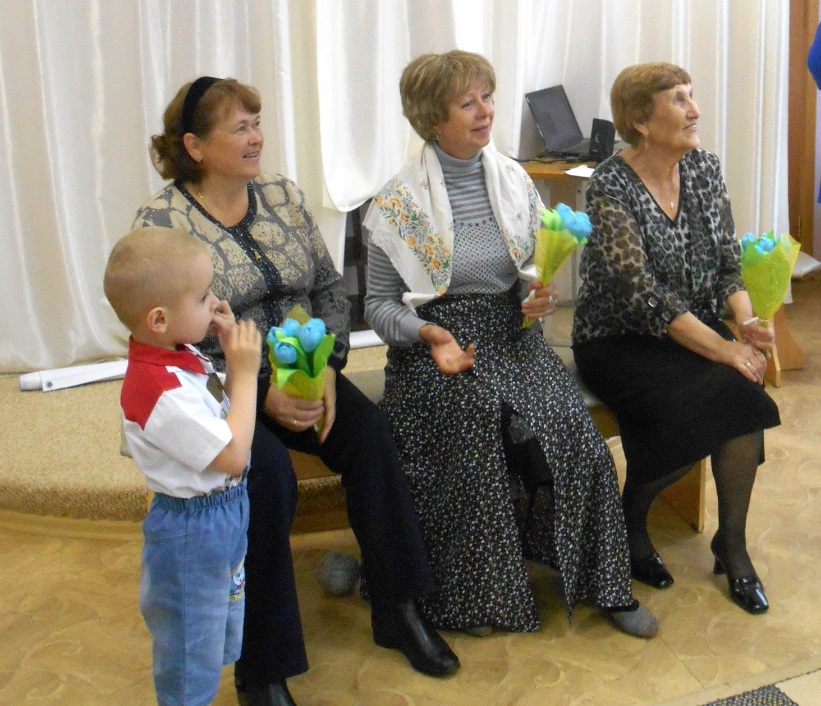 Уважаемые ветераны! Мы гордимся вами и ждём новых встреч! 